Dunlop ECC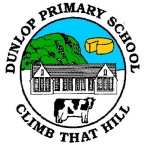 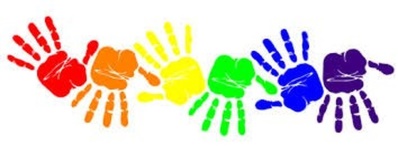  Week Sheet Information and ReflectionsWeek Beginning: 6.9.2021Dunlop ECC Week Sheet Information and ReflectionsWeek Beginning: 6.9.2021Dunlop ECC Week Sheet Information and ReflectionsWeek Beginning: 6.9.2021Monday6.9.2021Together Time: BookbugTogether Time: BookbugTuesday7.9.2021Together Time: French with CamemberP.E.Together Time: French with CamemberP.E.Wednesday8.9.2021Together Time: Movement MattersTogether Time: Movement MattersThursday9.9.2021Together Time: Fischy MusicTogether Time: Fischy MusicFriday10.9.2021Together Time: Rights Respecting SchoolsTogether Time: Rights Respecting SchoolsReflections: Last week in Dunlop ECC There was change to our outdoor area, we decided to move things around which has generated much interest from the children.  We had some fantastic help from some of our pre-school boys who helped Mrs Marshall and Mrs Gray to move the blocks and tree trunks to our new construction area.At French Camembear introduced the children to his home city, Paris.  We watched a Youtube clip of Paris, which showed many of its famous buildings and structures.  The children were amazed with what they saw, with many asking if we could all go to visit!We have been learning about shape outside, by taking part in shape weaving and searching for different shapes that were hiding in some pasta.At Rights Respecting School, we took part in a water experiment.  The children used a filter to separate the dirt from the water.  The have learnt they have the right to clean water, and that clean water comes from our taps.The children have had opportunities to explore shape, colour and pattern during various art and malleable experiences.We went out on park walks in our key groups.  During our walks we were looking for different shapes that are in our local environment.We went to the Muga for P.E. on Tuesday.  The children were learning how to move their bodies in different ways and how to follow simple instructions.We also introduced our “Artists of the Month”.Reflections: Last week in Dunlop ECC There was change to our outdoor area, we decided to move things around which has generated much interest from the children.  We had some fantastic help from some of our pre-school boys who helped Mrs Marshall and Mrs Gray to move the blocks and tree trunks to our new construction area.At French Camembear introduced the children to his home city, Paris.  We watched a Youtube clip of Paris, which showed many of its famous buildings and structures.  The children were amazed with what they saw, with many asking if we could all go to visit!We have been learning about shape outside, by taking part in shape weaving and searching for different shapes that were hiding in some pasta.At Rights Respecting School, we took part in a water experiment.  The children used a filter to separate the dirt from the water.  The have learnt they have the right to clean water, and that clean water comes from our taps.The children have had opportunities to explore shape, colour and pattern during various art and malleable experiences.We went out on park walks in our key groups.  During our walks we were looking for different shapes that are in our local environment.We went to the Muga for P.E. on Tuesday.  The children were learning how to move their bodies in different ways and how to follow simple instructions.We also introduced our “Artists of the Month”.Reflections: Last week in Dunlop ECC There was change to our outdoor area, we decided to move things around which has generated much interest from the children.  We had some fantastic help from some of our pre-school boys who helped Mrs Marshall and Mrs Gray to move the blocks and tree trunks to our new construction area.At French Camembear introduced the children to his home city, Paris.  We watched a Youtube clip of Paris, which showed many of its famous buildings and structures.  The children were amazed with what they saw, with many asking if we could all go to visit!We have been learning about shape outside, by taking part in shape weaving and searching for different shapes that were hiding in some pasta.At Rights Respecting School, we took part in a water experiment.  The children used a filter to separate the dirt from the water.  The have learnt they have the right to clean water, and that clean water comes from our taps.The children have had opportunities to explore shape, colour and pattern during various art and malleable experiences.We went out on park walks in our key groups.  During our walks we were looking for different shapes that are in our local environment.We went to the Muga for P.E. on Tuesday.  The children were learning how to move their bodies in different ways and how to follow simple instructions.We also introduced our “Artists of the Month”.Linked Home LearningLinked Home LearningLinked Home LearningHome Learning LiteracyHome Learning LiteracyHome Learning NumeracyMaths Month ChallengeWhen you are out and about this week, can you see what 2D and 3D shapes you can find?  You can email any photographs of the shapes you find to me and I will print them off. pauline.marshall@eastayrshire.org.ukAny Other Information If you have not sent a bag with a change of clothes and wellies in with your child yet, can you please do so ASAP.If you have still to return your child’s paperwork that has been sent home can you please return it to Mrs Marshall please.Can you help?We are looking for donations to help us extend your children’s learning.  If you have any of the following, could you please hand them into the ECCOld electricals such as; dvd players, sky/virgin boxes, computers, cameras, telephones, mobile phones, typewriters.Old children’s bikesThis is to develop a tinker area, allowing the children to develop skills for life by using real tools to take these items apart and find out how they work. We would also like any:Doorbells, door chains, door handle, calculater, bicycle bell, padlock, hinges, bolt locks, push lights, springs, spring door stop, light switch, door knocker.  This is for us to create a tinker board for the children.We are also looking for wood and nails, for the children to build models using real tools.Top soilMilk/Juice bottle topsAny Other Information If you have not sent a bag with a change of clothes and wellies in with your child yet, can you please do so ASAP.If you have still to return your child’s paperwork that has been sent home can you please return it to Mrs Marshall please.Can you help?We are looking for donations to help us extend your children’s learning.  If you have any of the following, could you please hand them into the ECCOld electricals such as; dvd players, sky/virgin boxes, computers, cameras, telephones, mobile phones, typewriters.Old children’s bikesThis is to develop a tinker area, allowing the children to develop skills for life by using real tools to take these items apart and find out how they work. We would also like any:Doorbells, door chains, door handle, calculater, bicycle bell, padlock, hinges, bolt locks, push lights, springs, spring door stop, light switch, door knocker.  This is for us to create a tinker board for the children.We are also looking for wood and nails, for the children to build models using real tools.Top soilMilk/Juice bottle topsAny Other Information If you have not sent a bag with a change of clothes and wellies in with your child yet, can you please do so ASAP.If you have still to return your child’s paperwork that has been sent home can you please return it to Mrs Marshall please.Can you help?We are looking for donations to help us extend your children’s learning.  If you have any of the following, could you please hand them into the ECCOld electricals such as; dvd players, sky/virgin boxes, computers, cameras, telephones, mobile phones, typewriters.Old children’s bikesThis is to develop a tinker area, allowing the children to develop skills for life by using real tools to take these items apart and find out how they work. We would also like any:Doorbells, door chains, door handle, calculater, bicycle bell, padlock, hinges, bolt locks, push lights, springs, spring door stop, light switch, door knocker.  This is for us to create a tinker board for the children.We are also looking for wood and nails, for the children to build models using real tools.Top soilMilk/Juice bottle tops